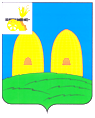 Г Л А В АМУНИЦИПАЛЬНОГО ОБРАЗОВАНИЯРОСЛАВЛЬСКОЕ ГОРОДСКОЕ ПОСЕЛЕНИЕРОСЛАВЛЬСКОГО РАЙОНА СМОЛЕНСКОЙ ОБЛАСТИ П О С Т А Н О В Л Е Н И Еот  12 декабря 2019 года      №  4О проведении публичных слушаний по проекту Правил благоустройства территории муниципального образования Рославльское городское поселение Рославльского района Смоленской  областиВ соответствии с  Федеральным законом от 06.10.2003   № 131-ФЗ «Об общих принципах организации местного самоуправления в Российской Федерации», Приказом Минстроя России от 13.04.2017 №711/пр «Об утверждении методических рекомендаций для подготовки правил благоустройства территорий поселений, городских округов, внутригородских районов», Уставом Рославльского городского поселения Рославльского района Смоленской области, п о с т а н о в л я ю:1. Провести публичные слушания по проекту Правил благоустройства территории муниципального образования Рославльское городское поселение Рославльского района Смоленской  области.2. Назначить дату проведения публичных слушаний - 27.01.2020  в 16 - 00 в актовом зале Администрации муниципального образования «Рославльский район»  Смоленской области по адресу: Смоленская область, г. Рославль, пл. Ленина, д.1.3. С проектом Правил благоустройства территории муниципального образования Рославльское городское поселение Рославльского района Смоленской  области можно ознакомиться  в Комитете жилищно-коммунального хозяйства, энергетики, дорог и транспорта Администрации муниципального образования «Рославльский район» Смоленской области по адресу: Смоленская область,                    г. Рославль, ул. Заслонова, д.2, кабинет №16 или на официальном сайте Администрации муниципального образования «Рославльский район» Смоленской области в информационно-телекоммуникационной сети «Интернет».4. Заинтересованные физические и юридические лица направляют свои предложения по проекту Правил благоустройства территории муниципального образования Рославльское городское поселение Рославльского района Смоленской области в Комитет жилищно-коммунального хозяйства, энергетики, дорог и транспорта Администрации муниципального образования «Рославльский район» Смоленской области по адресу: Смоленская область, г. Рославль, ул. Заслонова, д. 2, кабинет №16, в рабочие дни с 9-00  до 17-00 в срок до 24.01.2020.5. Настоящее постановление подлежит официальному опубликованию в газете «Рославльская правда» и размещению на официальном сайте Администрации муниципального образования «Рославльский район» Смоленской области в информационно-телекоммуникационной сети «Интернет».6. Контроль  исполнения настоящего постановления оставляю за собой.                                                                                                                     М.В. Ступина